LAMPIRAN BLEMBAGA AHLI GEOLOGI MALAYSIA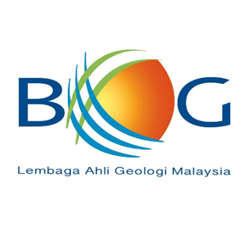 Aras 8, Menara PjH, No.2, Jalan Tun Abdul Razak,Presint 2, 62100 Putrajaya, Malaysia.--------------------------------------------------------------------------------------------------------------BORANG PERMOHONAN UNTUKPEMBEKAL CPDMAKLUMAN UNTUK PEMBEKALGunakan borang berlainan bagi setiap program.Borang lengkap hendaklah dikemukakan bersama bahan sokongan.Permohonan dikemukakan dalam tempoh 2 bulan sebelum program dilaksanakan.Semua permohonan hendaklah disertakan dengan bayaran pemprosesan sebanyak RM100.00 dijelaskan kepada Lembaga Ahli Geologi (Akaun Maybank 564052522670) secara perbankan internet/ CDM/ draf bank/ tunai. Bayaran ini tidak dikembalikan.Senarai kehadiran peserta hendaklah dikemukakan kepada Lembaga dalam tempoh 2 minggu selepas program.Salinan bahan yang diedarkan kepada peserta hendaklah dikemukakan kepada Lembaga dalam tempoh 2 minggu selepas program.Kelulusan Lembaga adalah tertakluk kepada maklumat program yang dikemukakan. Sebarang perubahan hendaklah dimaklumkan kepada Lembaga dan Lembaga berhak membatalkan kelulusan jika kurang berpuashati terhadap perubahan tersebut.Makluman kelulusan program CPD akan dimuat naik ke dalam laman sesawang Lembaga dan Lembaga tidak bertanggung jawab terhadap sebarang perubahan.Logo Lembaga tidak boleh digunakan dalam sebarang urusan berkaitan dengan program yang diluluskan.Semua keputusan Lembaga adalah muktamad.Maklumat PenganjurMaklumat Penganjur BersamaMaklumat Program CPDNama Organisasi:Alamat:No Telefon:E-mail:Nama Pegawai Perhubungan:Jawatan:Nama Organisasi:Alamat:No Telefon:E-mail:Nama Pegawai Perhubungan:Jawatan:Tajuk program: Tajuk program: Tarikh:Tarikh:Tempat:Tempat:Bilangan Jam:Bilangan Jam:Matlamat dan Objektif PembelajaranMatlamat dan Objektif PembelajaranAspek berkaitan Geosains:Aspek berkaitan Geosains:Bilangan peserta:
(minimum 15 peserta kecuali kes khas)Bilangan peserta:
(minimum 15 peserta kecuali kes khas)Jenis program (sila tanda /)Jenis program (sila tanda /)Jenis program (sila tanda /)Jenis program (sila tanda /)Jenis program (sila tanda /)SeminarSeminarPersidanganSimposiumSimposiumLawatan lapanganBengkelBengkelMesyuaratPerjumpaan lain. Nyatakan: .....Perjumpaan lain. Nyatakan: .....Perjumpaan lain. Nyatakan: .....Perjumpaan lain. Nyatakan: .....Bahan sokongan perlu disertakan (sila tanda /)Bahan sokongan perlu disertakan (sila tanda /)Bahan sokongan perlu disertakan (sila tanda /)Bahan sokongan perlu disertakan (sila tanda /)Bahan sokongan perlu disertakan (sila tanda /)(wajib)Brosur  Brosur  Brosur  Brosur  (wajib)Senarai TopikSenarai TopikSenarai TopikSenarai Topik(wajib)Senarai Pembentang dan CVSenarai Pembentang dan CVSenarai Pembentang dan CVSenarai Pembentang dan CV(wajib)Bukti bayaran pemprosesan Bukti bayaran pemprosesan Bukti bayaran pemprosesan Bukti bayaran pemprosesan Lampiran Bahan Pembentangan/ PendidikanLampiran Bahan Pembentangan/ PendidikanLampiran Bahan Pembentangan/ PendidikanLampiran Bahan Pembentangan/ Pendidikan(Pegawai bertanggungjawab)TarikhCop syarikatTarikh